                         COMMUNE DE SAINT-CLAUDE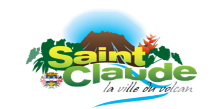 Pièces à fournir pour l’A.C.M (Accueil Collectif des Mineurs)Petites Vacances et Vacances du mois de JuilletAttestation de la CAF, pour les parents allocataires Photocopie des vaccinsPhotocopie du Justificatif de domicilePhotocopie de l’attestation d’assurance1 photo d’identitéPour les enfants hors commune, le tarif fixé est de 80 eurosPour les enfants hors commune, le tarif fixé est de 380 euros        Pour tout renseignement, veuillez, vous adresser au service de la Caisse des Ecoles au : 0590 80 87 27PETITES VACANCESNon AllocatairesAllocatairesRSATOUSSAINT70,00 €60,00 €40.00 €CARNAVAL70,00 €60,00 €40.00 €PAQUES70,00 €60.00 €40.00 €GRANDES VACANCESGRANDES VACANCESGRANDES VACANCES1er enfant	 2e enfant3e enfantNon Allocataires : 360 eurosNon Allocataires : 330 eurosNon Allocataires : 130 eurosAllocataires : 330 eurosAllocataires : 300 eurosAllocataires : 110 eurosRSA : 160 eurosRSA : 130 eurosRSA : 60 euros